NºEnlaceAutor1Seminario Demencia 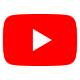 https://youtu.be/jhTdk5jd1CEPablo Alberto Reyes Sánchez 21/06/202Clase TEC 2da parte 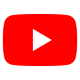 https://youtu.be/3eNbvKO99agPablo Alberto Reyes Sánchez 16/06/203Clase TEC 1era parte 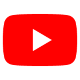 https://youtu.be/rbofU_A7dNIPablo Alberto Reyes Sánchez 16/06/204Seminario Cefalea 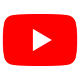 https://youtu.be/zxxednXDNCkPablo Alberto Reyes Sánchez 16/06/205Seminario meningitis 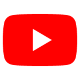 https://youtu.be/8_GtMjxHhO8Pablo Alberto Reyes Sánchez 12/06/206Clase TEC 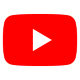 https://www.youtube.com/watch?v=oXQOeWKkF7M&feature=youtu.bePablo Alberto Reyes Sánchez 12/06/207Esclerosis Múltiple 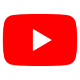 https://www.youtube.com/watch?v=sH8N2hbItpk&feature=youtu.bePablo Alberto Reyes Sánchez 12/06/208PATOLOGÍA NEUROMUSCULAR 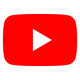 https://www.youtube.com/watch?v=HN2ewuzUxts&feature=youtu.bePablo Alberto Reyes Sánchez 12/06/209Parkinsonismo 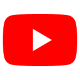 https://www.youtube.com/watch?v=34O9mAt-HvE&feature=youtu.bePablo Alberto Reyes Sánchez 12/06/2010Seminario Crisis epiléptica 2020 1 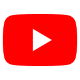 https://www.youtube.com/watch?v=V0nvW6rueeg&feature=youtu.bePablo Alberto Reyes Sánchez 12/06/2011Sindrome Demencial 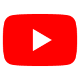 https://www.youtube.com/watch?v=iN_49evTVQk&feature=youtu.bePablo Alberto Reyes Sánchez 12/06/2012Cefalea 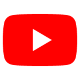 https://www.youtube.com/watch?v=LhsXhswLaoM&feature=youtu.bePablo Alberto Reyes Sánchez 12/06/2013Encefalitis 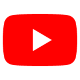 https://www.youtube.com/watch?v=EW-wKM9jSLIPablo Alberto Reyes Sánchez 12/06/2014MENINGITIS AGUDA 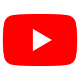 https://www.youtube.com/watch?v=vSnwC4kzdJE&feature=youtu.bePablo Alberto Reyes Sánchez 12/06/2015Clase ACV 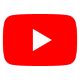 https://www.youtube.com/watch?v=EQ140IvZBAk&feature=youtu.bePablo Alberto Reyes Sánchez 12/06/2016Propedeutico 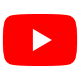 https://www.youtube.com/watch?v=N_6SsKdgc5M&feature=youtu.bePablo Alberto Reyes Sánchez 12/06/20